Application & Order form   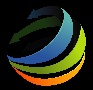 Confidentially Agreement.Hair Extensions Training Academy Training Supply Terms & ConditionsBy submitting the HET ACADEMY Extensions training course application form, you {“applicant” or “customer”) agree to the following terms and conditions for any HET ACADEMY Extensions Training Course provided by HET ACADEMY Extensions training ltd.  “Applicant” or “customers” are hereafter referred to as the “Parties” or independently as a “Party”.  HET ACADEMY extensions training will be referred to as HET ACADEMY Subject to the following terms and conditions, the party hereby applies for training and after receipt from HET ACADEMY of confirmation HET ACADEMY hereby accepts to provide an HET ACADEMY Extensions Training course as described in the course description and schedule Lesson Plan based on the party’s application & registration form.  Notwithstanding the foregoing, HET ACADEMY extensions training shall not be obligated to provide a training course to parties unless HET ACADEMY extensions training has received payment in full from party of the applicable fees and charges for such training course no less than five business working days from the date of the invoice or within three business days from the scheduled date of the training course, whichever is earlier, and after party has received a confirmation from HET ACADEMY Information transmitted orally or contained in our documentation shall remain the exclusive property of HET ACADEMY No license in the training modules demonstrated at the training course is implied from this agreement Parties attending day training at HET ACADEMY studio are required to abide by our Health and safety conditionsHET ACADEMY extensions kits and products are mandatory for training and parties must purchase one prior to training day. Parties agree to refer to and agree to the terms and conditions of purchase and delivery.ALL FEES AND CHARGES FOR TRAINING SHALL BE DUE IMMEDIATELY UPON PARTIES/PARTY SUBMISSION OF THE TRAINING APPLICATION/REGISTRATION FORM. All fees and charges for training and training kits must be pre-paid and cleared no less than five (5) working days before the scheduled first day of the training course, otherwise HET ACADEMY will not issue a confirmation date. HET ACADEMY reserves the right not to admit anyone into its training program if payment in full has not been received or references are not provided. Reservation fees are not refundablePayment can be made by, visa debit or credit card.  Bank credit transfer or pay pal (paypal used for deposit payments only).  We do not accept credit card payments for our training courses that have not been pin verified by customer personally unless otherwise agreed.Course fees do not include 100% natural hair and some equipment for the training course unless stated specifically.Travel and hotel accommodations fees are payable separately when applicable and can be paid for as set out in section 6. Weekend training dates will incur additional travel expense fees.Course deliverables include Instructor led course with training technician (unless online solution purchased)With prior agreement at your home, training centre or location nearest youCourse MaterialCourse Modules and documentationTraining day will be described as 1, 2 or 3 days specificTraining modules are spread over a period of weeks which is determined by the pace and availability of the party/parties and trainer.  This is outlined in the Welcome pack which will contain party/parties reference number which is to be used on all correspondences.Weekly courses will commence from Monday morning through until Friday afternoon.  Terms and conditions apply to weekly booked courses.Delivery of training and Technique Issues.  Trainee will be required to supply own model on the day confirmed for training unless otherwise specified.  Models hair must be clean and free from any other hair extensions and no longer than mid shoulder length. The day(s) will consist of theory, practice on training head and full or partial completion on model’s hair extensions. Photos and videos will be taken throughout the training session and will remain the property of HET ACADEMY   Any issue with mastering the technique must be addressed by party/parties during training session. Any additional training beyond the scheduled training session will be charged at an hourly rate of £60.00. One gift vouchers or discount vouchers can only be redeemed against expenditure over £350.00On completion of training the trainee will be required to sign a training completion agreement and a Certificate of Completion will be awarded. (This is a private certificate awarded by HET ACADEMY Extension Training Services School)Cancellation Policy regarding return of fees is as follows:Upon written notification of cancellation from customer received by HET ACADEMY extensions training:If cancellation is made less than 20 working days prior to the commencement of a training course, an administrative fee of 20% of the total scheduled course fee will be chargedIf a cancellation is made less than 10 working days prior to the commencement of a course, 75% of the total scheduled course fee will chargedIf a cancellation is made less than 5 working days prior to the commencement of a course, 100% of the total scheduled fee will be charged. If cancellation is made less than 10 working days prior to the commencement of the 1-week training course, 80% of the total scheduled fee will be chargedFailure to complete 1 weeks or 12 modules course will result in individual course fees being charged at no discount along with costs for each technique completed along with the full price for professional kit, training manual and travel. This may result in addition fees becoming dueWe do accept training dates being rearranged if not notified at least 5 days in advance. Any refund agreed and confirmed by party/parties returning appropriate documentation will be payable within 40 working days.HET ACADEMY reserves the right to modify it (of its own or other employee’s training course list, techniques and prices without notice.  These changes will not affect courses for which training course confirmation and date has already been received from party/parties prior to date of modification.HET ACADEMY reserves the right to cancel, postpone or re-schedule courses due to unforeseen circumstancesHET ACADEMY shall not be liable for any breach of its obligations hereunder resulting from causes beyond it’s reasonable control, including, but not limited to traffic delays, acts beyond trainers control such as earthquakes, fire, strikes insurrection or riots, war, accidents, embargoes or requirements or regulation of any civil or military authority, subcontractors, suppliers or customers caused delays.To the fullest extent permitted by law the party/parties will indemnify HET ACADEMY and the trainer against all damages, losses, expenses, liabilities, costs, claims, actions, demand and proceeding arising out of the use of any natural human hair, synthetic hair, hair conditioning products, hair extension equipment or any other tools or product used by the party/parties during or after training that has been supplied by HET ACADEMY  These terms and condition do not constitute any legally binding contract to supply employment to the party/parties once training has been supplied.HET ACADEMY is committed to respecting other intellectual property rights such as brand names.  This could mean that certain hair extensions techniques that have been specifically patented and brand related name associated to them or a trade mark cannot be undertaken by HET ACADEMY without express written permission or a licence being granted.  There is over 30 hair extensions techniques of which HET ACADEMY trains in just over a third.HET ACADEMY training modules remain the property of HET ACADEMY and cannot be copied or distributed to any other person other than the trainee authorised to receive it due to payment for the course.  No copies can be made without our expressed written permission.  No trainee is authorised to use any part of HET ACADEMY training manual to offer training to other parties.HET ACADEMY is an independent training and hair extensions business.  We do not employ any trainee or consultants once they have trained directly or indirectly.  You will operate under your own self employment status and take full responsibility for the marketing and advertising of your services, identifying your own clients, setting your own fees, book keeping, stock and customer care outside of HET ACADEMY  is a trading subsideray of NAHM Specialist Salons LtdHET ACADEMY extension training school official training certification is allocated by HET Academy and accredited by CPD and the Good Salon Guide. Email hairextensions@europe.com if you have any queiries.Last modified March 2019Application form for Training CourseHair Extensions Training Academy confirms that all details provided on this application form will be held confidentially. The information will be solely used for processing your application and not sent to any other party. From time to time we may send you promotional information about our services, jobs and events.  If you would like to opt out of this then please tick [   ]1    Personal Details1    Personal Details1    Personal Details1    Personal DetailsSurnameTitlePreferred NameFirst NameD.O.BAddressHomeNumberMobileEmailContact DetailsCountryHomeNumberMobileEmailContact DetailsPostcodeHomeNumberMobileEmail2    Business Details (if applicable)2    Business Details (if applicable)2    Business Details (if applicable)2    Business Details (if applicable)Company NameTelephone NumberPosition AddressEmail addressMobile No.Fax NoPostcodeCompany StatusPlease give a brief description of your company profileDo you have a current driving license and car?    Yes [   ]   no  [   ]Please give a brief description of your company profileDo you have a current driving license and car?    Yes [   ]   no  [   ]Please give a brief description of your company profileDo you have a current driving license and car?    Yes [   ]   no  [   ]Please give a brief description of your company profileDo you have a current driving license and car?    Yes [   ]   no  [   ]3    Career History3    Career History3    Career History3    Career HistoryName of employer/organisation and full addressJob titleFrom Month /YearTo Month /Year4 Education & QualificationPlease give details of your education and any qualification obtained. This should include any qualifications which you are studing for currently.4 Education & QualificationPlease give details of your education and any qualification obtained. This should include any qualifications which you are studing for currently.Secondary School/ College/ University/Institute/YearQualification and grades achieved.5 Training and Membership5 Training and MembershipTitle of training programme/course and brief descriptionDate (approx) started/completedMembership of Professional Associations and levelDates6 Supporting StatementPlease explain why you believe you are an ideal candidate for this training course7 Criminal ConvictionsI understand that providing hair extension or eyebrow services may from time to time require me to visit the homes of clients and request in excess of £100 fees from clients.  This would require me to disclose any criminal conviction I received during the past 5 years prior to this application being processed. I acknowledge that failure to disclose any criminal conviction could result in my immediate termination as a register hair extension consultant with Express Short Courses Academy and listing in the online directory or any other affiliated body and that you will be held solely responsible for any legal actions thereof.Signature                                                                                     Date 8 Character Reference8 Character Reference8 Character Reference8 Character Reference8 Character Reference8 Character Reference8 Character Reference8 Character Reference8 Character Reference8 Character Reference8 Character Reference8 Character Reference8 Character Reference8 Character Reference8 Character Reference8 Character Reference8 Character Reference8 Character Reference8 Character Reference8 Character Reference8 Character Reference8 Character Reference8 Character Reference8 Character Reference8 Character Reference8 Character Reference8 Character Reference8 Character Reference8 Character Reference8 Character Reference8 Character Reference8 Character Reference8 Character Reference8 Character Reference8 Character Reference8 Character Reference8 Character Reference8 Character Reference8 Character Reference8 Character Reference8 Character Reference8 Character Reference8 Character Reference8 Character Reference8 Character Reference8 Character ReferenceReference DetailsReference DetailsReference DetailsReference DetailsReference DetailsReference DetailsReference DetailsReference DetailsReference DetailsReference DetailsReference DetailsReference DetailsReference DetailsReference DetailsReference DetailsReference DetailsReference DetailsReference DetailsReference DetailsReference DetailsReference DetailsReference DetailsReference DetailsReference DetailsReference DetailsReference DetailsReference DetailsReference DetailsReference DetailsReference DetailsReference DetailsReference DetailsReference DetailsReference DetailsReference DetailsReference DetailsReference DetailsReference DetailsReference DetailsReference DetailsReference DetailsReference DetailsReference DetailsReference DetailsReference DetailsReference DetailsNameNameNameNameNameNameNameNameNameNameNameNameNameNameNameNamePosition in organisation (if applicable)Position in organisation (if applicable)Position in organisation (if applicable)Position in organisation (if applicable)Position in organisation (if applicable)Position in organisation (if applicable)Position in organisation (if applicable)Position in organisation (if applicable)Position in organisation (if applicable)Position in organisation (if applicable)Position in organisation (if applicable)Position in organisation (if applicable)Position in organisation (if applicable)Position in organisation (if applicable)Position in organisation (if applicable)Position in organisation (if applicable)AddressAddressAddressAddressAddressAddressAddressAddressAddressAddressAddressAddressAddressAddressAddressAddressAddressAddressAddressAddressAddressAddressAddressAddressAddressAddressAddressAddressAddressAddressAddressAddressAddressAddressAddressAddressAddressAddressAddressAddressAddressAddressAddressAddressAddressAddressContact numberContact numberContact numberContact numberContact numberContact numberContact numberContact numberContact numberContact numberContact numberContact numberContact numberContact number9 Details of course applying for (do not complete if applying for certified trainers status go to page 4)9 Details of course applying for (do not complete if applying for certified trainers status go to page 4)9 Details of course applying for (do not complete if applying for certified trainers status go to page 4)9 Details of course applying for (do not complete if applying for certified trainers status go to page 4)9 Details of course applying for (do not complete if applying for certified trainers status go to page 4)9 Details of course applying for (do not complete if applying for certified trainers status go to page 4)9 Details of course applying for (do not complete if applying for certified trainers status go to page 4)9 Details of course applying for (do not complete if applying for certified trainers status go to page 4)9 Details of course applying for (do not complete if applying for certified trainers status go to page 4)9 Details of course applying for (do not complete if applying for certified trainers status go to page 4)9 Details of course applying for (do not complete if applying for certified trainers status go to page 4)9 Details of course applying for (do not complete if applying for certified trainers status go to page 4)9 Details of course applying for (do not complete if applying for certified trainers status go to page 4)9 Details of course applying for (do not complete if applying for certified trainers status go to page 4)9 Details of course applying for (do not complete if applying for certified trainers status go to page 4)9 Details of course applying for (do not complete if applying for certified trainers status go to page 4)9 Details of course applying for (do not complete if applying for certified trainers status go to page 4)9 Details of course applying for (do not complete if applying for certified trainers status go to page 4)9 Details of course applying for (do not complete if applying for certified trainers status go to page 4)9 Details of course applying for (do not complete if applying for certified trainers status go to page 4)9 Details of course applying for (do not complete if applying for certified trainers status go to page 4)9 Details of course applying for (do not complete if applying for certified trainers status go to page 4)9 Details of course applying for (do not complete if applying for certified trainers status go to page 4)9 Details of course applying for (do not complete if applying for certified trainers status go to page 4)9 Details of course applying for (do not complete if applying for certified trainers status go to page 4)9 Details of course applying for (do not complete if applying for certified trainers status go to page 4)9 Details of course applying for (do not complete if applying for certified trainers status go to page 4)9 Details of course applying for (do not complete if applying for certified trainers status go to page 4)9 Details of course applying for (do not complete if applying for certified trainers status go to page 4)9 Details of course applying for (do not complete if applying for certified trainers status go to page 4)9 Details of course applying for (do not complete if applying for certified trainers status go to page 4)9 Details of course applying for (do not complete if applying for certified trainers status go to page 4)9 Details of course applying for (do not complete if applying for certified trainers status go to page 4)9 Details of course applying for (do not complete if applying for certified trainers status go to page 4)9 Details of course applying for (do not complete if applying for certified trainers status go to page 4)9 Details of course applying for (do not complete if applying for certified trainers status go to page 4)9 Details of course applying for (do not complete if applying for certified trainers status go to page 4)9 Details of course applying for (do not complete if applying for certified trainers status go to page 4)9 Details of course applying for (do not complete if applying for certified trainers status go to page 4)9 Details of course applying for (do not complete if applying for certified trainers status go to page 4)9 Details of course applying for (do not complete if applying for certified trainers status go to page 4)9 Details of course applying for (do not complete if applying for certified trainers status go to page 4)9 Details of course applying for (do not complete if applying for certified trainers status go to page 4)9 Details of course applying for (do not complete if applying for certified trainers status go to page 4)9 Details of course applying for (do not complete if applying for certified trainers status go to page 4)9 Details of course applying for (do not complete if applying for certified trainers status go to page 4)Course DescriptionCourse DescriptionCourse DescriptionCourse DescriptionCourse DescriptionCourse DescriptionCourse DescriptionCourse DescriptionCourse DescriptionCourse DescriptionCourse DescriptionCourse DescriptionCourse DescriptionCourse DescriptionCourse DescriptionCourse DescriptionKit DetailsKit DetailsKit DetailsKit DetailsKit DetailsKit DetailsKit DetailsKit DetailsNumber of daysNumber of daysNumber of daysNumber of daysNumber of daysNumber of daysNumber of daysNumber of daysNumber of daysNumber of daysNumber of daysNumber of daysFeeFeeFeeFeeFeeFeeFeeFeeOffice useOffice useTotalTotalTotalTotalTotalTotalTotalTotalTotalTotalTotalTotalTotalTotalTotalTotalTotalTotalTotalTotalTotalTotalTotalTotalTotalTotalTotalTotalTotalTotalTotalTotalTotalTotalTotalTotal10 Method of payment10 Method of payment10 Method of payment10 Method of payment10 Method of payment10 Method of payment10 Method of payment10 Method of payment10 Method of payment10 Method of payment10 Method of payment10 Method of payment10 Method of payment10 Method of payment10 Method of payment10 Method of payment10 Method of payment10 Method of payment10 Method of payment10 Method of payment10 Method of payment10 Method of payment10 Method of payment10 Method of payment10 Method of payment10 Method of payment10 Method of payment10 Method of payment10 Method of payment10 Method of payment10 Method of payment10 Method of payment10 Method of payment10 Method of payment10 Method of payment10 Method of payment10 Method of payment10 Method of payment10 Method of payment10 Method of payment10 Method of payment10 Method of payment10 Method of payment10 Method of payment10 Method of payment10 Method of paymentCheque (with guarantee card)Cheque (with guarantee card)Cheque (with guarantee card)Cheque (with guarantee card)Debit CardDebit CardDebit CardDebit CardDebit CardCredit CardCredit CardCredit CardCredit CardCredit CardCredit CardAmerican ExpressAmerican ExpressAmerican ExpressAmerican ExpressAmerican ExpressAmerican ExpressAmerican ExpressAmerican ExpressAmerican ExpressBank TransferBank TransferBank TransferBank TransferBank TransferBank TransferBank TransferPlease put your card number below in each section                                                                          Security 3 pinPlease put your card number below in each section                                                                          Security 3 pinPlease put your card number below in each section                                                                          Security 3 pinPlease put your card number below in each section                                                                          Security 3 pinPlease put your card number below in each section                                                                          Security 3 pinPlease put your card number below in each section                                                                          Security 3 pinPlease put your card number below in each section                                                                          Security 3 pinPlease put your card number below in each section                                                                          Security 3 pinPlease put your card number below in each section                                                                          Security 3 pinPlease put your card number below in each section                                                                          Security 3 pinPlease put your card number below in each section                                                                          Security 3 pinPlease put your card number below in each section                                                                          Security 3 pinPlease put your card number below in each section                                                                          Security 3 pinPlease put your card number below in each section                                                                          Security 3 pinPlease put your card number below in each section                                                                          Security 3 pinPlease put your card number below in each section                                                                          Security 3 pinPlease put your card number below in each section                                                                          Security 3 pinPlease put your card number below in each section                                                                          Security 3 pinPlease put your card number below in each section                                                                          Security 3 pinPlease put your card number below in each section                                                                          Security 3 pinPlease put your card number below in each section                                                                          Security 3 pinPlease put your card number below in each section                                                                          Security 3 pinPlease put your card number below in each section                                                                          Security 3 pinPlease put your card number below in each section                                                                          Security 3 pinPlease put your card number below in each section                                                                          Security 3 pinPlease put your card number below in each section                                                                          Security 3 pinPlease put your card number below in each section                                                                          Security 3 pinPlease put your card number below in each section                                                                          Security 3 pinPlease put your card number below in each section                                                                          Security 3 pinPlease put your card number below in each section                                                                          Security 3 pinPlease put your card number below in each section                                                                          Security 3 pinPlease put your card number below in each section                                                                          Security 3 pinPlease put your card number below in each section                                                                          Security 3 pinPlease put your card number below in each section                                                                          Security 3 pinPlease put your card number below in each section                                                                          Security 3 pinPlease put your card number below in each section                                                                          Security 3 pinPlease put your card number below in each section                                                                          Security 3 pinPlease put your card number below in each section                                                                          Security 3 pinPlease put your card number below in each section                                                                          Security 3 pinPlease put your card number below in each section                                                                          Security 3 pinPlease put your card number below in each section                                                                          Security 3 pinPlease put your card number below in each section                                                                          Security 3 pinPlease put your card number below in each section                                                                          Security 3 pinPlease put your card number below in each section                                                                          Security 3 pinPlease put your card number below in each section                                                                          Security 3 pinPlease put your card number below in each section                                                                          Security 3 pinStart DateStart DateStart DateStart DateStart DateExpiry DateExpiry DateExpiry DateExpiry DateExpiry DateExpiry DateExpiry DateExpiry DateIssue Number Issue Number Issue Number Issue Number Issue Number Issue Number Issue Number Issue Number Issue Number Issue Number Name on CardName on CardName on CardName on CardName on CardHouse NumberHouse NumberHouse NumberHouse NumberHouse NumberHouse NumberCard PostcodeCard PostcodeCard PostcodeCard PostcodeCard PostcodeCard PostcodeSignaturePlease debit my account for the sum presented on this application formSignaturePlease debit my account for the sum presented on this application formSignaturePlease debit my account for the sum presented on this application formSignaturePlease debit my account for the sum presented on this application formSignaturePlease debit my account for the sum presented on this application formSignaturePlease debit my account for the sum presented on this application formSignaturePlease debit my account for the sum presented on this application formSignaturePlease debit my account for the sum presented on this application formSignaturePlease debit my account for the sum presented on this application formSignaturePlease debit my account for the sum presented on this application formSignaturePlease debit my account for the sum presented on this application formSignaturePlease debit my account for the sum presented on this application formSignaturePlease debit my account for the sum presented on this application formSignaturePlease debit my account for the sum presented on this application formSignaturePlease debit my account for the sum presented on this application formSignaturePlease debit my account for the sum presented on this application formSignaturePlease debit my account for the sum presented on this application formSignaturePlease debit my account for the sum presented on this application formSignaturePlease debit my account for the sum presented on this application formSignaturePlease debit my account for the sum presented on this application formSignaturePlease debit my account for the sum presented on this application formDateDateDateDateDateDateDateDateDateDateDateDateDateDateDateDateDateDateDateDateDateDateDateDateDate11    DisabilitiesHair Extensions Training Academy wishes to encourage people with disabilities to apply for training as a hair extension consultant.  If you have a disability (as defined by the disability discrimination act) and meet the essential criteria for the training program you will receive an interview.  Please indicate if you have any disabilities   yes [   ]   no [   ]   You do not have to declare a disability.  In relation to any disability, would you require special facilities or assistance at interview?  Yes [   ]  no [   ]  If yes please give details.12   Declaration and authorisation for paymentI declare that the information I have provided is a complete and true statement. Please debit my account for the sum presented on this application form.  I understand that the information provided on this application form will be used on the computerrised personnel information and will be governed under the Data Protection Act.Signature                                                                                     Date 13    Certified Trainers Entry Level  Form (only complete if your are applying for certified trainers status)13    Certified Trainers Entry Level  Form (only complete if your are applying for certified trainers status)13    Certified Trainers Entry Level  Form (only complete if your are applying for certified trainers status)13    Certified Trainers Entry Level  Form (only complete if your are applying for certified trainers status)Option No and DetailCertified Trainers Package Cost        £The figure stated above might be subject to correction if the right entry level and fee have been mismatched by applicant.Your Bank DetailsNameSort CodeAccount No:Office Use onlyYour Reference NumberOffice Use onlyOur Ref NoOffice Use onlyPlease do not enter any info in the box above.14 Method of payment14 Method of payment14 Method of payment14 Method of payment14 Method of payment14 Method of payment14 Method of payment14 Method of payment14 Method of payment14 Method of payment14 Method of payment14 Method of payment14 Method of payment14 Method of payment14 Method of payment14 Method of payment14 Method of payment14 Method of payment14 Method of payment14 Method of payment14 Method of payment14 Method of payment14 Method of payment14 Method of payment14 Method of payment14 Method of payment14 Method of payment14 Method of payment14 Method of paymentCheque (with guarantee card)Cheque (with guarantee card)Cheque (with guarantee card)Debit CardDebit CardDebit CardDebit CardCredit CardCredit CardCredit CardAmerican ExpressAmerican ExpressAmerican ExpressAmerican ExpressAmerican ExpressAmerican ExpressBank TransferBank TransferBank TransferBank TransferBank TransferPlease put your card number below in each section                                                                                              Security 3 pinPlease put your card number below in each section                                                                                              Security 3 pinPlease put your card number below in each section                                                                                              Security 3 pinPlease put your card number below in each section                                                                                              Security 3 pinPlease put your card number below in each section                                                                                              Security 3 pinPlease put your card number below in each section                                                                                              Security 3 pinPlease put your card number below in each section                                                                                              Security 3 pinPlease put your card number below in each section                                                                                              Security 3 pinPlease put your card number below in each section                                                                                              Security 3 pinPlease put your card number below in each section                                                                                              Security 3 pinPlease put your card number below in each section                                                                                              Security 3 pinPlease put your card number below in each section                                                                                              Security 3 pinPlease put your card number below in each section                                                                                              Security 3 pinPlease put your card number below in each section                                                                                              Security 3 pinPlease put your card number below in each section                                                                                              Security 3 pinPlease put your card number below in each section                                                                                              Security 3 pinPlease put your card number below in each section                                                                                              Security 3 pinPlease put your card number below in each section                                                                                              Security 3 pinPlease put your card number below in each section                                                                                              Security 3 pinPlease put your card number below in each section                                                                                              Security 3 pinPlease put your card number below in each section                                                                                              Security 3 pinPlease put your card number below in each section                                                                                              Security 3 pinPlease put your card number below in each section                                                                                              Security 3 pinPlease put your card number below in each section                                                                                              Security 3 pinPlease put your card number below in each section                                                                                              Security 3 pinPlease put your card number below in each section                                                                                              Security 3 pinPlease put your card number below in each section                                                                                              Security 3 pinPlease put your card number below in each section                                                                                              Security 3 pinPlease put your card number below in each section                                                                                              Security 3 pinStart DateStart DateStart DateStart DateExpiry DateExpiry DateExpiry DateExpiry DateIssue Number Issue Number Issue Number Issue Number Issue Number Issue Number Issue Number Name on CardName on CardName on CardName on CardHouse NumberHouse NumberHouse NumberCard PostcodeCard PostcodeCard PostcodeCard PostcodeSignaturePlease debit my account for the sum presented on this application formSignaturePlease debit my account for the sum presented on this application formSignaturePlease debit my account for the sum presented on this application formSignaturePlease debit my account for the sum presented on this application formSignaturePlease debit my account for the sum presented on this application formSignaturePlease debit my account for the sum presented on this application formSignaturePlease debit my account for the sum presented on this application formSignaturePlease debit my account for the sum presented on this application formSignaturePlease debit my account for the sum presented on this application formSignaturePlease debit my account for the sum presented on this application formSignaturePlease debit my account for the sum presented on this application formSignaturePlease debit my account for the sum presented on this application formSignaturePlease debit my account for the sum presented on this application formDateDateDateDateDateDateDateDateDateDateDateDateDateDateDateDate15    Additional InformationPlease indicateDo you have a Health & Safety policy?Do you have public liability insurance?Do you have disability access?Do you have an equal opportunity policy?Yes    [     ]                No   [     ]               In progress   [     ]Yes    [     ]                No   [     ]               In progress   [     ]Yes    [     ]                No   [     ]               In progress   [     ]Yes    [     ]                No   [     ]               In progress   [     ]16   DisabilitiesExpress Short courses academy wishes to encourage people with disabilities to apply for training..  If you have a disability (as defined by the disability discrimination act) and meet the essential criteria for the training program you will receive an interview.  Please indicate if you have any disabilities   yes [   ]   no [   ]   You do not have to declare a disability.  In relation to any disability, would you require special facilities or assistance at interview?  Yes [   ]  no [   ]  If yes please give details.17   Declaration and authorisation for paymentI declare that the information I have provided is a complete and true statement. Please debit my account for the sum presented on this application form.  I understand that the information provided on this application form will be used on the computerrised personnel information and will be governed under the Data Protection Act.Signature                                                                                     Date 